SVAZEK  OBCÍ   PODKOVÁŇSKOROZPOČET  NA  ROK  2019 Schváleno ve výboru svazku dne: 4.12.2018Vypracoval:   p. Bohumil Moc                                    Vyvěšeno:5.12.2018                                                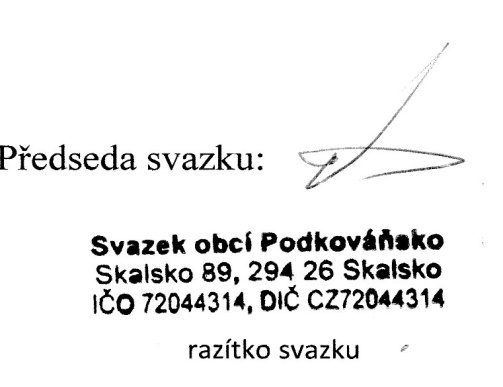 Sejmuto: 31.12.2019na elektronické i na pevné úřední    desce                              ----------------------------------------------------------------------------------------Rozpočet na rok 2019                     Druh                                                                  ČástkaPříjmy  c e l k e m                                                               1.250.000,--   1. Daňové příjmy                                                                            0,--   2. Nedaňové příjmy                                                          1.250.000,-   3. Kapitálové příjmy                                                                       0,--   4. Přijaté transfery                                                                          0,--Výdaje  c e l k e m                                                               1.250.000,--   5. Běžné výdaje                                                                1.250.000,--S a l d o   (příjmy mínus výdaje)                                                       0,--F i n a n c o v á n í                                                                             0,--P Ř Í J M YParagraf        Položka        Název                                               Částka2321                2111         Příjmy z poskyt. služeb a výr.    1.199.950,-- Kč   6310                2141         Příjmy z úroků                                      50,-- Kč6330                4139         Ostat.převody z vlast.fondů            50.000,-- Kč                                                                        Příjmy celkem                         1.250.000,-- Kč

VÝDAJE                                       Odvád. a čist. odp. vod2321                5021        Ostatní osobní výdaje                     60.000,-- Kč2321                5137        DHDM                                           35.000,-- Kč2321                5139        Nákup materiálu                              80.000,-- Kč2321                5151        Studená voda                                  20.000,-- Kč2321                5154        Elektrická energie                          300.000,-- Kč2321                5169        Nákup ostatních služeb                 434.000,-- Kč2321                5171        Oprava a udržování                        90.000,-- Kč                                       Sběr a svoz komunálních odpadů3722                5169        Nákup ostatních služeb                     1.400,-- Kč                                       Obec. příj. a výd. z fin. operací6310                5163        Služby peněžních ústavů                   6.000,-- Kč                                       Pojištění funkčně nespecifik.6320                5163         Služby peněžních ústavů                10.000,-- Kč                                       Přev.vl.fondům v rozp.úz.úrov.6330                5349        Ostatní převody vlastním fondům    50.000,-- Kč                                           Ostatní finanční operace6399                5362         Platby daní a poplatků SR          -    50.000,-- Kč                                       Ostatní činnost j.n.        36409               5023         Odměny čl. svazku                          55.000,-- Kč6409               5032         Pov. pojistné na veř. zdr. poj.            5.000,-- Kč6409               5139         Nákup materiálu j.n.                           5.000,-- Kč6409               5161         Poštovní služby                                1.000,-- Kč6409               5168         Služby zpracování dat                     65.000,-- Kč6409               5169         Nákup ostatních služeb                     1.600,-- Kč6409               5173         Cestovné                                          1.000,-- Kč                                Výdaje celkem                         1.250.000,-- Kč